СОВЕТ ДЕПУТАТОВ муниципального образования Чёрноотрожский сельсовет Саракташского района оренбургской областиЧЕТВЕРТЫЙ созывР Е Ш Е Н И Еочередного двенадцатого заседания Совета депутатов Чёрноотрожского сельсовета Саракташского района Оренбургской области четвертого созыва29.09.2021                                    с. Черный Отрог                                      №60Об исполнении бюджета муниципального образованияЧёрноотрожский сельсовет Саракташского района Оренбургской области за  1 полугодие 2021 годНа основании статей 12, 132 Конституции Российской Федерации, статьи 9 Бюджетного кодекса Российской Федерации, статьи 35 Федерального закона от 06.10.2003 № 131-ФЗ «Об общих принципах местного самоуправления в Российской Федерации» и статьи 24 Устава муниципального образования Чёрноотрожский сельсовет Саракташского района Оренбургской областиСовет депутатов Чёрноотрожского сельсоветаР Е Ш И Л:1.  Принять к сведению  отчет об исполнении бюджета муниципального образования Чёрноотрожский сельсовет Саракташского района Оренбургской области за  1 полугодие  2021 год  по доходам в сумме 12 752 819 рублей и расходам в сумме 12 291 701  рублей с превышением доходов над расходами в сумме 461 118  рублей.2. Утвердить исполнение бюджета администрации муниципального образования Чёрноотрожский сельсовет за  1 полугодие 2021 год  по доходам согласно  приложению  №1 к настоящему решению.3. Утвердить исполнение бюджета администрации муниципального образования Чёрноотрожский сельсовет за  1 полугодие 2021 год  по расходам согласно приложению №2 к настоящему решению.4. Настоящее решение вступает в силу после его подписания  и подлежит размещению на официальном сайте муниципального образования Чёрноотрожский сельсовет Саракташского района Оренбургской области.5. Контроль за исполнением данного решения возложить на постоянную комиссию по бюджетной, налоговой и финансовой политике, собственности и экономическим вопросам, торговле и быту (Макаев И.Р.).Председатель Совета депутатов сельсовета                                     Г.Х. ВалитовРазослано: администрации сельсовета, прокуратуре района, официальный сайт сельсовета, в дело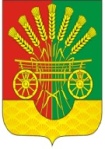 Приложение №1к решению Совета депутатовЧёрноотрожского сельсовета Саракташского района Оренбургской области от  29.09.2021   № 60Исполнение бюджета администрации муниципального образования Чёрноотрожский сельсовет за  1 полугодие 2021 год  по доходамПриложение №1к решению Совета депутатовЧёрноотрожского сельсовета Саракташского района Оренбургской области от  29.09.2021   № 60Исполнение бюджета администрации муниципального образования Чёрноотрожский сельсовет за  1 полугодие 2021 год  по доходамПриложение №1к решению Совета депутатовЧёрноотрожского сельсовета Саракташского района Оренбургской области от  29.09.2021   № 60Исполнение бюджета администрации муниципального образования Чёрноотрожский сельсовет за  1 полугодие 2021 год  по доходамПриложение №1к решению Совета депутатовЧёрноотрожского сельсовета Саракташского района Оренбургской области от  29.09.2021   № 60Исполнение бюджета администрации муниципального образования Чёрноотрожский сельсовет за  1 полугодие 2021 год  по доходамПриложение №1к решению Совета депутатовЧёрноотрожского сельсовета Саракташского района Оренбургской области от  29.09.2021   № 60Исполнение бюджета администрации муниципального образования Чёрноотрожский сельсовет за  1 полугодие 2021 год  по доходамПриложение №1к решению Совета депутатовЧёрноотрожского сельсовета Саракташского района Оренбургской области от  29.09.2021   № 60Исполнение бюджета администрации муниципального образования Чёрноотрожский сельсовет за  1 полугодие 2021 год  по доходамПриложение №1к решению Совета депутатовЧёрноотрожского сельсовета Саракташского района Оренбургской области от  29.09.2021   № 60Исполнение бюджета администрации муниципального образования Чёрноотрожский сельсовет за  1 полугодие 2021 год  по доходамПриложение №1к решению Совета депутатовЧёрноотрожского сельсовета Саракташского района Оренбургской области от  29.09.2021   № 60Исполнение бюджета администрации муниципального образования Чёрноотрожский сельсовет за  1 полугодие 2021 год  по доходамУтвержденный бюджет, рублейисполненоисполненоУтвержденный бюджет, рублейрублей%Налог на доходы физических лиц       5 032 000     2 576 928   51,2Налог на имущество          124 000            9 243   7,5Единый сельхозналог          210 000     1 238 515   589,8Земельный налог с организаций          537 000        424 070   79,0Земельный налог с физических лиц       1 749 000        125 051   7,1Государственная пошлина                  -              3 700   0,0Акцизы от уплаты на ГСМ       2 849 000     1 342 167   47,1Налог, взимаемый с налогоплательщиков, выбравших в качестве налогообложения доходы          105 000        140 705   134,0Доходы от сдачи в аренду имущества, находящегося в муниципальной собственности             8 000            4 000   50,0Прочие доходы от компенсации затрат бюджетов сельских поселений                   -              5 200   0,0Доходы от продажи материальных и нематериальных активов           99 913                 -     0,0Инициативные платежи, зачисляемые в бюджеты сельских поселений       1 113 567     1 018 082   91,4Дотация бюджетам сельских поселений на выравнивание  бюджетной обеспеченности из бюджета муниципальных районов           32 000          32 000   0,0Дотация бюджетам сельских поселений на выравнивание  бюджетной обеспеченности из бюджета субъекта РФ       7 229 000     3 701 000   51,2Субсидии бюджетам бюджетной системы Российской Федерации (межбюджетные субсидии)       3 401 400        709 201   20,9Субвенции на осуществление полномочий по первичному воинскому учету на территориях, где отсутствуют военные комиссариаты          254 900        127 450   50,0Прочие поступления от денежных взысканий (штрафов) и иных сумм в возмещение ущерба                  -              5 407   0,0Иные межбюджетные трансферты       1 025 100     1 025 100   100,0Прочие безвозмездные поступления в бюджеты сельских поселений          205 000        265 000   129,3Доходы бюджета ИТОГО:     23 974 880    12 752 819   53,2Функционирование высшего должностного лица субъекта РФ и муниципального образования       1 300 000        701 606   54,0Функционирование Правительства РФ, высших исполнительных органов государственной власти субъектов РФ, местных администраций       4 630 227     2 804 668   60,6Обеспечение деятельности финансовых, налоговых и таможенных органов и органов финансового надзора           82 200          41 100   50,0Другие общегосударственные вопросы             5 073            5 073   100,0Мобилизация и вневойсковая подготовка          254 900        115 305   45,2Обеспечение пожарной безопасности          132 000          61 866   46,9Другие вопросы в области национальной безопасности и правоохранительной деятельности           30 000            1 740   5,8Жилищное  хозяйство             4 000            2 137   53,4Благоустройство       3 939 104     2 206 378   56,0Культура       9 128 800     3 731 399   40,9Физическая культура и спорт           50 000          56 410   112,8Дорожное хозяйство       4 648 662     2 539 934   54,6Пенсионное обеспечение           48 200          24 085   50,0Расходы бюджета ИТОГО:     24 253 166    12 291 701   50,7